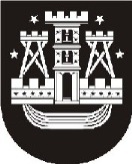 KLAIPĖDOS MIESTO SAVIVALDYBĖS ADMINISTRACIJOS DIREKTORIUSĮSAKYMASDĖL BŪSTO PRITAIKYMO NEĮGALIESIEMS TVARKOS APRAŠO PATVIRTINIMO2015 m. lapkričio 4 d. Nr. AD1-3240KlaipėdaVadovaudamasis Lietuvos Respublikos vietos savivaldos įstatymo 18 straipsnio 1 dalimi, 29 straipsnio 8 dalies 2 punktu ir Būsto pritaikymo neįgaliesiems 2016–2018 metais tvarkos aprašo, patvirtinto Lietuvos Respublikos socialinės apsaugos ir darbo ministro 2015 m. rugpjūčio 10 d. įsakymu Nr. A1-460, 2 punktu:1.	Tvirtinu Būsto pritaikymo neįgaliesiems tvarkos aprašą (pridedama).2.	Pripažįstu netekusiu galios Klaipėdos miesto savivaldybės administracijos direktoriaus 2014 m. rugsėjo 23 d. įsakymo Nr. AD1-2809 „Dėl Būsto pritaikymo neįgaliesiems tvarkos aprašo ir prašymo-paraiškos formos patvirtinimo“ 1 punktą.3.	Pavedu šio įsakymo vykdymo kontrolę Socialinių reikalų ir Miesto ūkio departamentų direktoriams.Sonata Bagdonienė, tel. 39 63 122015-10-28Savivaldybės administracijos direktoriusSaulius Budinas